Massachusetts Department of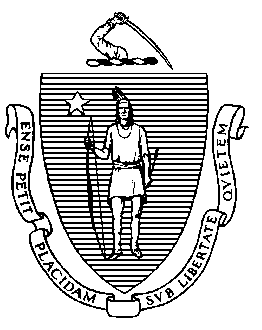 Elementary & Secondary Education75 Pleasant Street, Malden, Massachusetts 02148-4906	Telephone: (781) 338-3000	TTY: N.E.T. Relay 1-800-439-2370July 2022Dear Members of the General Court:I am pleased to submit the 2017-2022 Summary Report to the Legislature: Implementation and Fiscal Impact of Innovation Schools pursuant to Chapter 12 of the Acts of 2010, Section 8. The innovation school initiative is a component of An Act Relative to the Achievement Gap that allows in-district schools to operate with increased autonomy and flexibility and create custom-made solutions to meet the needs of their students. Through a collaborative, local approval process, schools may use any or all of the autonomies and flexibilities in the following areas: curriculum, budget, school schedule, staffing, school district policies, and professional development. In fiscal year (FY)2020, grant funding for innovation schools was removed from the state budget. The lack of planning and enhanced implementation grant funds impacted the interest of districts seeking and maintaining innovation school authorization. This event, coupled with staffing transition within districts and at the Department of Elementary and Secondary Education (Department), made it difficult for the Department to identify schools and academies operating with innovation school status and ultimately delayed the release of this report to the legislature.The number of innovation schools and academies in operation has fluctuated over the past 5 years, ranging from a high of 52 schools and academies in FY2018 to a recent low of 29 schools and academies in FY2022. The number of districts that approved a new innovation school or academy model has also fluctuated over time, ranging from a high of 29 districts in FY2018 to recent low of 16 districts in FY2022.Within this report you will find an overview of the innovation school model; technical assistance support provided by the Department; grant recipients for FY2018 and for FY2019; a status update on grant availability for FY2020 and FY2021; and a current list of innovation schools and academies throughout the Commonwealth.Sincerely,Jeffrey C. RileyCommissioner of Elementary and Secondary EducationTable of ContentsIntroduction	1Overview of the Innovation School Model	2Grant Funding	4FY2018	4FY2019	5FY2020 to Present	6Appendix A: Innovation Schools List as of School Year 2021-2022	7IntroductionThe Department of Elementary and Secondary Education (Department) respectfully submits this report to the Legislature: Implementation and Fiscal Impact of Innovation Schools pursuant to Chapter 12 of the Acts of 2010, Section 8, which established M.G.L. Chapter 71, Section 92(p), which states, in part:(p) The commissioner of elementary and secondary education shall, to the extent practicable, be responsible for the following: (i) the provision of planning and implementation grants to eligible applicants to establish Innovation Schools; (ii) provision of technical assistance and support to eligible applicants; (iii) the collection and publication of data and research related to the Innovation Schools initiative; (iv) the collection and publication of data and research related to successful programs serving limited English-proficient students attending Innovation Schools; and (v) the collection and dissemination of best practices in Innovation Schools that may be adopted by other public schools. The board of elementary and secondary education shall promulgate regulations necessary to carry out this section. Annually, the commissioner shall report to the joint committee on education, the house and senate committees on ways and means, the speaker of the house of representatives and the senate president on the implementation and fiscal impact of this section.This report includes an overview of the innovation school model; technical assistance support provided by the Department; grant recipients for FY2018 and for FY2019; a status update on grant availability for FY2020 and FY2021; and a current list of innovation schools and academies throughout the Commonwealth.Overview of the Innovation School ModelThe innovation schools initiative, a signature component of An Act Relative to the Achievement Gap that was signed in to law in January 2010, provides educators and other stakeholders across the state with the opportunity to create new in-district and autonomous schools that can implement creative and inventive strategies, increase student achievement, and reduce achievement gaps. These unique schools operate with increased autonomy and flexibility in six key areas: curriculum; budget; school schedule and calendar; staffing (including waivers from or exemptions to collective bargaining agreements); professional development; and school district policies.  Innovation schools can be established by teachers, school and district administrators, superintendents, union leaders, school committees, parents, parent-teacher organizations, colleges and universities, non-profit community-based organizations, non-profit businesses or corporations, non-profit charter school operators, non-profit education management organizations, educational collaboratives, consortia of these groups, or other non-profit groups authorized by the Commissioner of Elementary and Secondary Education.Operation of Innovation SchoolsInnovation schools operate according to an innovation plan which describes the areas of autonomy and flexibility and specific strategies that will be implemented in the school. At least one of the six areas of autonomy and flexibility must be addressed in the plan, and the applicant can determine which additional areas will be utilized in the short and long term. An innovation plan must include detailed information about the following:Specific instructional, curricular, and assessment strategies that will be implemented to improve student achievement and school performance; Allocation of fiscal and other resources; School schedule and calendar; Specific recruitment, employment, evaluation, and compensation strategies for staff members and, if applicable, a description of proposed waivers from or modifications to collective bargaining agreements; Professional development opportunities for all administrators, teachers, and staff members; and If applicable, proposed waivers from district policies.The innovation plan must also include annual measurable goals that assess factors such as student achievement and school performance. In exchange for the authority to operate the school with increased autonomy, innovation school operators are held responsible for advancing student learning and meeting these annual benchmarks. Innovation schools receive the same per pupil allocation as any other school in the district, and their operators can also secure grants or other types of supplemental funding to implement the innovation plan.  Eligible applicants can create an innovation zone that may include a set of schools within a district or geographic region, schools that will operate in accordance with particular instructional or curricular themes, or schools that are defined by other factors as determined by the applicants.In addition, multiple districts can work together to establish an innovation school that would serve students from different communities.Authorization ProcessInnovation schools are established in accordance with a local authorization process.An eligible applicant submits an initial prospectus to the district superintendent. Within 30 days of receiving the prospectus, the superintendent must convene a screening committee that includes the superintendent or a designee, a school committee member or a designee, and a representative from the local teachers’ union; two-thirds approval from the screening committee is required for the applicant to move forward.An innovation plan committee that includes up to eleven school, district, and community representatives develops the innovation plan.  Upon completion of the innovation plan, specific steps are required:A conversion school requires a two-thirds majority vote of educators in the school.A new school requires negotiations among the applicant, teachers’ union, and superintendent if the innovation plan includes proposed waivers from or modifications to the collective bargaining agreement.The innovation plan is submitted to the school committee, which must hold at least one public hearing. A majority vote of the full school committee is required for approval.Upon approval, the innovation school is authorized for a period of up to five years, and can be reauthorized by the school committee at the end of each term. The superintendent will work with the school committee to evaluate the school in accordance with the annual measurable goals included in the innovation plan. In addition, the superintendent can work with the operator of the innovation school and the school committee to revise the plan as necessary. Any revisions that propose changes to the collective bargaining agreement require a two-thirds vote of approval from the teachers in the innovation school.Grant FundingIn addition to providing technical assistance and fostering collaboration, the Department supported the innovation schools initiative through competitive FY2018 and FY2019 grant processes. While the innovation school model aspires to be cost-neutral with regard to the longer-term operation of an innovation school, the issuance of competitive grants supported the development and enhanced implementation of innovation schools and academies. The innovation schools enhancement grant provided district and school support for the enhanced implementation of the autonomies and flexibilities identified in approved innovation plans. The innovation schools planning grant provided funding to support district planning processes needed to develop and establish a new or conversion innovation school.FY2018For FY2018, the Department awarded a total of $100,000 to four districts.FY2019For FY2019, the Department awarded a total of $200,000 to nine districts. FY2020 to PresentFor FY2020, the Innovation Schools line item (7061-9011) was removed as a state subsidy from the state budget. For FY2021, the Innovation Schools account was eliminated. Appendix A: Innovation Schools List as of School Year 2021-2022Based on the number of years approved to operate with innovation status, correspondence with districts, and the submissions of Annual Evaluations over time, twenty-nine innovation schools and academies continue to operate in sixteen school districts across the Commonwealth. These include schools of varying grade levels (e.g., elementary, middle, and high school), school types (e.g., new or conversions schools or academy models), and are established in urban, suburban, and rural communities. Many of these schools are organized around specific themes like the arts, STEM, dual language instruction, alternative education opportunities (dropout prevention and dual enrollment at community colleges), and wraparound services.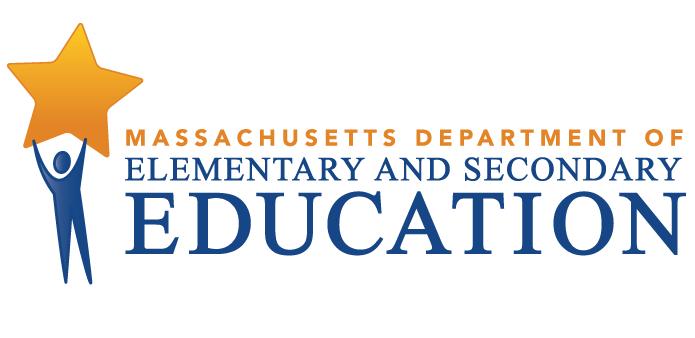 Report to the LegislatureImplementation and Fiscal Impact of Innovation SchoolsChapter 12 of the Acts of 2010, Section 8 authorizes the creation of innovation schools. The statute requires an annual report to the legislature on the implementation and fiscal impact of innovation schoolsJuly 2022Massachusetts Department of Elementary and Secondary Education75 Pleasant Street, Malden, MA 02148-4906Phone 781-338-3000  TTY: N.E.T. Relay 800-439-2370www.doe.mass.eduThis document was prepared by the 
Massachusetts Department of Elementary and Secondary EducationJeffrey C. RileyCommissionerBoard of Elementary and Secondary Education MembersMs. Katherine Craven, Chair, BrooklineMr. James Morton, Vice Chair, BostonMs. Amanda Fernández, BelmontMr. Matt Hills, NewtonMr. Eric Plankey, Student Advisory Council, WestfordMs. Darlene Lombos, BostonMr. Michael Moriarty, HolyokeMr. James Peyser, Secretary of Education, MiltonMr. Paymon Rouhanifard, BrooklineMs. Mary Ann Stewart, LexingtonDr. Martin West, NewtonJeffrey C. Riley, CommissionerSecretary to the BoardThe Massachusetts Department of Elementary and Secondary Education, an affirmative action employer, is committed to ensuring that all of its programs and facilities are accessible to all members of the public. We do not discriminate on the basis of age, color, disability, national origin, race, religion, sex, gender identity, or sexual orientation.  Inquiries regarding the Department’s compliance with Title IX and other civil rights laws may be directed to the Human Resources Director, 75 Pleasant St., Malden, MA 02148-4906. Phone: 781-338-6105.© 2022 Massachusetts Department of Elementary and Secondary EducationPermission is hereby granted to copy any or all parts of this document for non-commercial educational purposes. Please credit the “Massachusetts Department of Elementary and Secondary Education.”This document printed on recycled paperMassachusetts Department of Elementary and Secondary Education75 Pleasant Street, Malden, MA 02148-4906Phone 781-338-3000  TTY: N.E.T. Relay 800-439-2370www.doe.mass.edu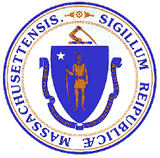 This document was prepared by the 
Massachusetts Department of Elementary and Secondary EducationJeffrey C. RileyCommissionerBoard of Elementary and Secondary Education MembersMs. Katherine Craven, Chair, BrooklineMr. James Morton, Vice Chair, BostonMs. Amanda Fernández, BelmontMr. Matt Hills, NewtonMr. Eric Plankey, Student Advisory Council, WestfordMs. Darlene Lombos, BostonMr. Michael Moriarty, HolyokeMr. James Peyser, Secretary of Education, MiltonMr. Paymon Rouhanifard, BrooklineMs. Mary Ann Stewart, LexingtonDr. Martin West, NewtonJeffrey C. Riley, CommissionerSecretary to the BoardThe Massachusetts Department of Elementary and Secondary Education, an affirmative action employer, is committed to ensuring that all of its programs and facilities are accessible to all members of the public. We do not discriminate on the basis of age, color, disability, national origin, race, religion, sex, gender identity, or sexual orientation.  Inquiries regarding the Department’s compliance with Title IX and other civil rights laws may be directed to the Human Resources Director, 75 Pleasant St., Malden, MA 02148-4906. Phone: 781-338-6105.© 2022 Massachusetts Department of Elementary and Secondary EducationPermission is hereby granted to copy any or all parts of this document for non-commercial educational purposes. Please credit the “Massachusetts Department of Elementary and Secondary Education.”This document printed on recycled paperMassachusetts Department of Elementary and Secondary Education75 Pleasant Street, Malden, MA 02148-4906Phone 781-338-3000  TTY: N.E.T. Relay 800-439-2370www.doe.mass.eduThis document was prepared by the 
Massachusetts Department of Elementary and Secondary EducationJeffrey C. RileyCommissionerBoard of Elementary and Secondary Education MembersMs. Katherine Craven, Chair, BrooklineMr. James Morton, Vice Chair, BostonMs. Amanda Fernández, BelmontMr. Matt Hills, NewtonMr. Eric Plankey, Student Advisory Council, WestfordMs. Darlene Lombos, BostonMr. Michael Moriarty, HolyokeMr. James Peyser, Secretary of Education, MiltonMr. Paymon Rouhanifard, BrooklineMs. Mary Ann Stewart, LexingtonDr. Martin West, NewtonJeffrey C. Riley, CommissionerSecretary to the BoardThe Massachusetts Department of Elementary and Secondary Education, an affirmative action employer, is committed to ensuring that all of its programs and facilities are accessible to all members of the public. We do not discriminate on the basis of age, color, disability, national origin, race, religion, sex, gender identity, or sexual orientation.  Inquiries regarding the Department’s compliance with Title IX and other civil rights laws may be directed to the Human Resources Director, 75 Pleasant St., Malden, MA 02148-4906. Phone: 781-338-6105.© 2022 Massachusetts Department of Elementary and Secondary EducationPermission is hereby granted to copy any or all parts of this document for non-commercial educational purposes. Please credit the “Massachusetts Department of Elementary and Secondary Education.”This document printed on recycled paperMassachusetts Department of Elementary and Secondary Education75 Pleasant Street, Malden, MA 02148-4906Phone 781-338-3000  TTY: N.E.T. Relay 800-439-2370www.doe.mass.eduJeffrey C. RileyCommissionerFY2018 Innovation Schools Enhancement Grant RecipientsFY2018 Innovation Schools Enhancement Grant RecipientsFY2018 Innovation Schools Enhancement Grant RecipientsFY2018 Innovation Schools Enhancement Grant RecipientsFY2018 Innovation Schools Enhancement Grant RecipientsDistrictSchoolAmount AwardedGrade SpanDescription of fund useOrangeDexter Park Innovation School $30,000 3-6Establishment of a comprehensive student data collection warehouse; development and training of data teams; and stipends for teachers to review and revise current protocols and practices related to the student study teams and Massachusetts Tiered System of Support framework. BostonMargarita Muniz Academy $30,000 9-12Mathematics curriculum updates for grades 9 and 10; mathematics instruction professional development for teachers in grades 9 and 10; in-kind funding for Mass Promise Fellow, and instructional materials, including Chromebooks for grade 9. QuabbinInternational Baccalaureate School at Quabbin $11,947 11-12Revisions to the IB course curriculum, assessments, and instructional practices and revisions to grades 9 and 10 science, mathematics, and social studies IB pre-requisite courses.ReverePaul Revere Innovation School $28,053 K-5Social and emotional learning professional development for teachers, staff, and building administrators; teacher stipends to develop social and emotional learning parent workshops; and expansion of the Science from Scientist student learning and teacher training hands-on program. FY2019 Innovation Schools Enhancement Grant RecipientsFY2019 Innovation Schools Enhancement Grant RecipientsFY2019 Innovation Schools Enhancement Grant RecipientsFY2019 Innovation Schools Enhancement Grant RecipientsFY2019 Innovation Schools Enhancement Grant RecipientsDistrictSchoolAmount AwardedGrade SpanDescription of fund useBostonMargarita Muniz Academy $30,000 9-12Curriculum and instructional materials; Technology access including additional hardware and on-line instructional applications such as Learning Ally; Visit to colleges in and outside of Boston for students in grades 9, 10 and 11 as part of their vision planning.FitchburgMcKay Arts Academy $15,000 PK-8Increase engagement for all learners via Universal Design for Learning (UDL) implementation; broaden all teacher knowledge through training from highly trained staff peers to plan innovative lessons by redesigning units following the UDL model.LeominsterLeominster Center for Excellence $20,298 9-12Establish an employer advisory committee to develop power standards for the internship component and to provide recommendations for learning targets to meet needs of workforce; Develop and implement a more formalized recruitment and training to enhance the teaching and learning through internships.LowellThe Career Academy$19,2009-12Fund a Work-based Learning Consultant and Employer Liaison in order to operationalize and scale existing efforts in career pathways programming.OrangeDexter Park Innovation School$30,0003-6Develop school-based data teams that regularly monitor student data, both behavioral and academic, to improve programming and outcomes for students; provide on-site professional development, consultation, and training to recess teachers.QuaboagQuaboag Regional Middle Innovation School$29,7407-8Professional development for two new Project Lead the Way science and engineering programs; start the two new Project Lead the Way Classes by purchasing the curriculum and non-consumable supplies for each unit; purchase a three dimensional science, technology, engineering, and mathematics modeling platform for the classroom teacher and 24 students to share; professional development in the senate hearing model.ReverePaul Revere Innovation School$15,762K-5Fund 21 teachers to participate in a 3-day training on Project Based Learning led by the Buck Institute for Education for multiple classroom teachers from each grade, English as a Second Language teachers, specialists, and therapists.SpringfieldThe Springfield Renaissance School$30,0006-12Provide targeted support to specific sub-group populations that have disproportionately higher rates of absenteeism and disciplinary days.FY2019 Innovation Schools Planning Grant RecipientsFY2019 Innovation Schools Planning Grant RecipientsFY2019 Innovation Schools Planning Grant RecipientsFY2019 Innovation Schools Planning Grant RecipientsFY2019 Innovation Schools Planning Grant RecipientsDistrictSchoolAmount AwardedGrade SpanDescription of fund useBarnstableBarnstable Community Innovation School $10,000 K-3Convene a planning committee consisting of the Superintendent, one School Committee Member, one Principal, the Lead Applicant, Teachers, and Parents to develop an innovation school plan to convert a non-renewed Horace Mann charter school.DistrictSchool NameStatus
(New/Conversion)Grade SpanAmesburyAmesbury Innovation High SchoolNew9-12BarnstableBarnstable Community Innovation SchoolConversionK-3BostonJeremiah E Burke HighConversion9-12BostonWinthrop Elementary SchoolConversionPK-5BostonMargarita Muniz AcademyNew9-12BostonO W Holmes SchoolConversionPK-5Fall RiverEdmond Talbot Innovation SchoolConversion6-8GloucesterO’Maley Innovation SchoolConversion6-8GreenfieldDiscovery School at Four CornersConversionK-3Greater Lawrence Regional Vocational-TechnicalGreater Lawrence Technical SchoolNew9-12LowellLowell High School Career AcademyConversion9-12New BedfordRenaissance Community School for the ArtsConversionK-5OrangeDexter ParkConversion3-6QuaboagQuaboag Innovation Middle SchoolConversion7-8QuaboagWarren Community Elementary Innovation SchoolConversionPK-6QuaboagWest Brookfield Elementary Innovation SchoolConversionPK-6ReverePaul Revere Innovation SchoolConversionK-5SalemBentley Academy Innovation SchoolConversionK-5SalemCarlton Elementary SchoolConversionK-5SalemNew Liberty Innovation SchoolNew9-12SomervilleWinter Hill Community Innovation SchoolConversionK-8SpringfieldSpringfield Renaissance Innovation SchoolConversion6-12WorcesterClaremont AcademyConversion7-12WorcesterGoddard Scholars Academy at Sullivan Middle SchoolConversion6-8WorcesterGoddard School of Science and TechnologyConversionPK-6WorcesterThe Chandler Magnet SchoolConversionPK-6Worcester University Park Campus SchoolConversion7-12WorcesterWoodland AcademyConversionPK-6WorcesterWorcester Technical STEM Early Career & College High SchoolConversion9-12